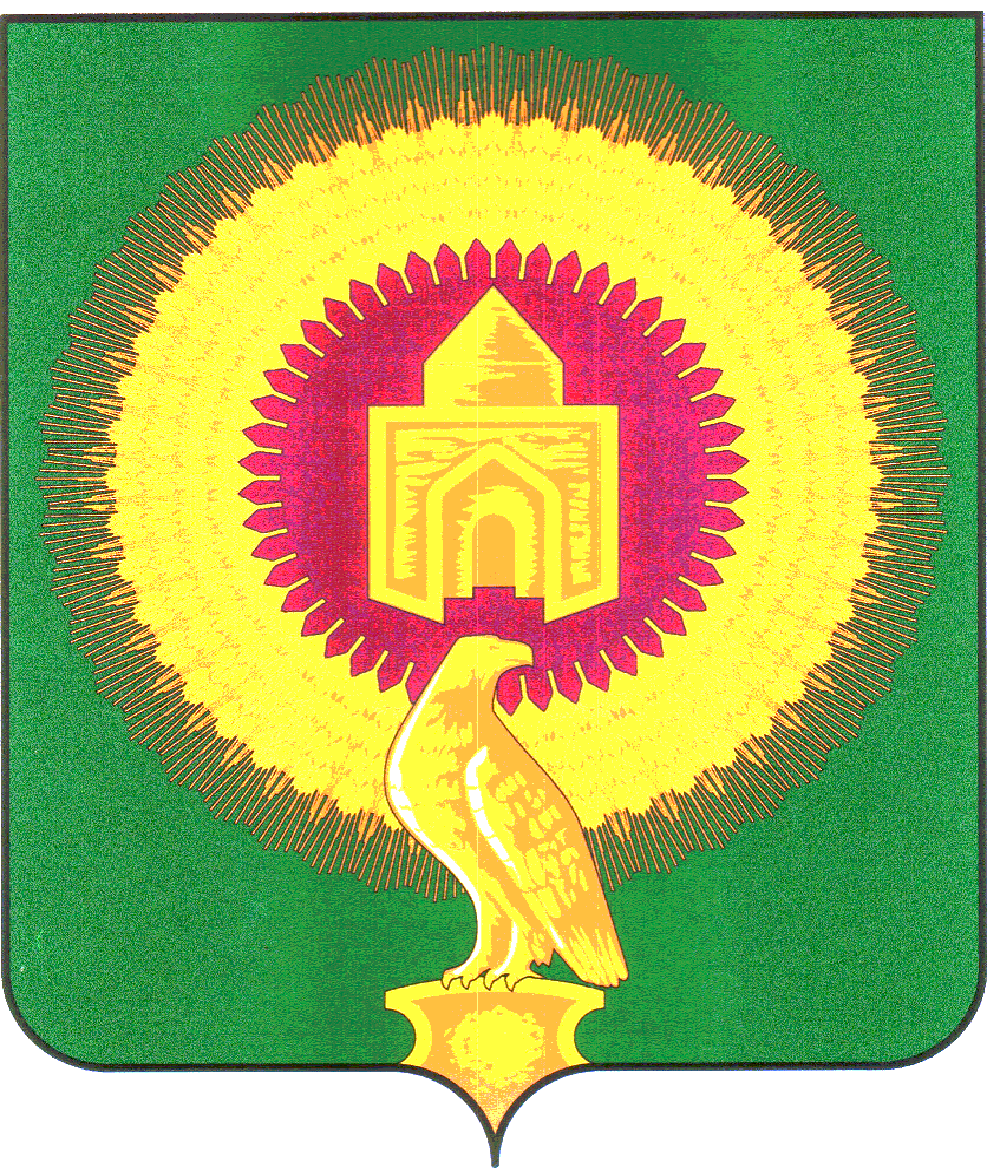 СОВЕТ ДЕПУТАТОВНОВОУРАЛЬСКОГО СЕЛЬСКОГО ПОСЕЛЕНИЯВАРНЕНСКОГО МУНИЦИПАЛЬНОГО РАЙОНАЧЕЛЯБИНСКОЙ ОБЛАСТИРЕШЕНИЕот 07 сентября 2011 года                          № 12п.Новый Урал       О внесении изменений и дополнений в Устав Новоуральского сельского поселения.	В соответствии с Федеральным законом от 06.10.2003 года № 131-ФЗ «Об общих принципах организации местного самоуправления в Российской Федерации», Уставом Новоуральского сельского поселения Совет депутатов Новоуральского сельского поселения						Р Е Ш А Е Т :Внести в Устав Новоуральского сельского поселения, принятый Постановлением Совета депутатов от 28.06.2005г. № 4, с изменениями и дополнениями от 07.05.2008г. № 08, от 15.06.2009г. № 09,  от 17.11.2009г. № 50, от 09.06.2010г.№ 12, от 18.03.2011г.  № 05, следующие изменения и дополнения:.Подпункт 5 пункта 1 статьи 5 изложить в следующей редакции:«5) дорожная деятельность в отношении автомобильных дорог местного значения в границах населенных пунктов поселения, включая создание и обеспечение функционирования парковок (парковочных мест), а также осуществление иных полномочий в области использования автомобильных дорог и осуществления дорожной деятельности в соответствии с законодательством Российской Федерации»;Пункт 6 статьи 30 изложить в новой редакции:«6) осуществляет дорожную деятельность в отношении автомобильных дорог местного значения в границах населенных пунктов поселения, включая создание и обеспечение функционирования парковок (парковочных пест), а также осуществляет иные полномочия в области использования автомобильных дорог и осуществляет дорожную деятельность в соответствии с законодательством Российской Федерации».Настоящее Решение подлежит официальному опубликованию (обнародованию) после государственной регистрации в органах юстиции.Настоящее Решение вступает в силу в соответствии с действующим законодательством.Глава Новоуральского сельского поселения:                                     В.М.Зубков